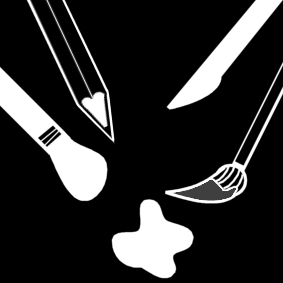 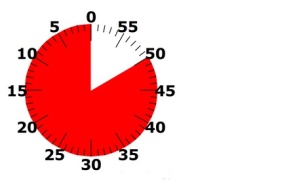 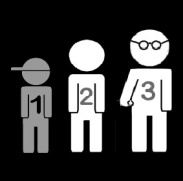 Alles vliegt!Alles vliegt!Alles vliegt!EindtermenET 1.6 De leerlingen kunnen  tactiele, visuele impressies, ervaringen, gevoelens en fantasieën op een beeldende manier weergeven.Leerplandoelen Ontwikkelingsdoelen9. De leerling onderscheidt materialen en technieken door observeren, exploreren en experimenteren.11. De leerling wendt verschillende beeldende, technische middelen aan en gebruikt ze samen om tot beeldend werk te komen.VVKBaO3. Inhouden, beeldaspecten, technieken en materialen achterhalen in beelden. Dit houdt in dat kinderen:3.2 aangewende technieken en materialen kennen en herkennen. 4. Strategieën aanwenden om zinvoller te beschouwen. Dit houdt in dat kinderen: 4.1 de waarneming ondersteunen en intensifiëren door in de verbeelding beelden op te roepen. 12. Het beeldaspect vorm ervaren en toepassen.14. Het beeldaspect compositie ervaren en toepassen. 15. Het beeldaspect textuur ervaren en toepassen. GO! 1.2 (1ste graad, a-c), 1.6 (1ste graad, a) OVSG Leerlijn 1: Omgaan met middelenExploreren: 1.7Vormgeven: 3.5Leerlijn 2: beschouwen4LesdoelenDe leerlingen kunnen de materialen herkennen waarvan de  vleugels gemaakt zijnen dit door te observeren, voelen... De leerlingen kunnen hun fantasie en verbeeldingsvermogen gebruiken om te bedenken waar voorwerpen naartoe zouden vliegen. De leerlingen kunnen een compositie maken door niet-vliegende dingen op een achtergrond te plakken en er vleugels aan te makenDe leerlingen kunnen 4 verschillende vleugelparen maken met aandacht voor verschil in vorm én textuur. EindtermenET 1.6 De leerlingen kunnen  tactiele, visuele impressies, ervaringen, gevoelens en fantasieën op een beeldende manier weergeven.Leerplandoelen Ontwikkelingsdoelen9. De leerling onderscheidt materialen en technieken door observeren, exploreren en experimenteren.11. De leerling wendt verschillende beeldende, technische middelen aan en gebruikt ze samen om tot beeldend werk te komen.VVKBaO3. Inhouden, beeldaspecten, technieken en materialen achterhalen in beelden. Dit houdt in dat kinderen:3.2 aangewende technieken en materialen kennen en herkennen. 4. Strategieën aanwenden om zinvoller te beschouwen. Dit houdt in dat kinderen: 4.1 de waarneming ondersteunen en intensifiëren door in de verbeelding beelden op te roepen. 12. Het beeldaspect vorm ervaren en toepassen.14. Het beeldaspect compositie ervaren en toepassen. 15. Het beeldaspect textuur ervaren en toepassen. GO! 1.2 (1ste graad, a-c), 1.6 (1ste graad, a) OVSG Leerlijn 1: Omgaan met middelenExploreren: 1.7Vormgeven: 3.5Leerlijn 2: beschouwen4LesdoelenDe leerlingen kunnen de materialen herkennen waarvan de  vleugels gemaakt zijnen dit door te observeren, voelen... De leerlingen kunnen hun fantasie en verbeeldingsvermogen gebruiken om te bedenken waar voorwerpen naartoe zouden vliegen. De leerlingen kunnen een compositie maken door niet-vliegende dingen op een achtergrond te plakken en er vleugels aan te makenDe leerlingen kunnen 4 verschillende vleugelparen maken met aandacht voor verschil in vorm én textuur. EindtermenET 1.6 De leerlingen kunnen  tactiele, visuele impressies, ervaringen, gevoelens en fantasieën op een beeldende manier weergeven.Leerplandoelen Ontwikkelingsdoelen9. De leerling onderscheidt materialen en technieken door observeren, exploreren en experimenteren.11. De leerling wendt verschillende beeldende, technische middelen aan en gebruikt ze samen om tot beeldend werk te komen.VVKBaO3. Inhouden, beeldaspecten, technieken en materialen achterhalen in beelden. Dit houdt in dat kinderen:3.2 aangewende technieken en materialen kennen en herkennen. 4. Strategieën aanwenden om zinvoller te beschouwen. Dit houdt in dat kinderen: 4.1 de waarneming ondersteunen en intensifiëren door in de verbeelding beelden op te roepen. 12. Het beeldaspect vorm ervaren en toepassen.14. Het beeldaspect compositie ervaren en toepassen. 15. Het beeldaspect textuur ervaren en toepassen. GO! 1.2 (1ste graad, a-c), 1.6 (1ste graad, a) OVSG Leerlijn 1: Omgaan met middelenExploreren: 1.7Vormgeven: 3.5Leerlijn 2: beschouwen4LesdoelenDe leerlingen kunnen de materialen herkennen waarvan de  vleugels gemaakt zijnen dit door te observeren, voelen... De leerlingen kunnen hun fantasie en verbeeldingsvermogen gebruiken om te bedenken waar voorwerpen naartoe zouden vliegen. De leerlingen kunnen een compositie maken door niet-vliegende dingen op een achtergrond te plakken en er vleugels aan te makenDe leerlingen kunnen 4 verschillende vleugelparen maken met aandacht voor verschil in vorm én textuur. Materiaal- Zelfgemaakte vleugels (uit krantenpapier, aluminiumfolie, stof, karton, crêpe- en tijdschriftenpapier,wol, vleugels beplakt met rolletjes papier, vleugels beplakt met propjes...)- Verschillende materialen om vleugels mee te maken (materialen hierboven, snoeppapiertjes, plastic van winkeltassen...) - Tijdschriften (mee te nemen door leerkracht en leerlingen), eventueel oude boeken- Enkele door de leerkracht geselecteerde prenten (zie bijlage 1) voor wanneer leerlingen vastlopen - Achtergronden op A3, bijvoorbeeld de prenten uit  'Een zaadje in de wind' van 'Eric Carle'  (zie bijlage 2) - Puzzelstukjes uit de achtergronden (facultatief) Materiaal- Zelfgemaakte vleugels (uit krantenpapier, aluminiumfolie, stof, karton, crêpe- en tijdschriftenpapier,wol, vleugels beplakt met rolletjes papier, vleugels beplakt met propjes...)- Verschillende materialen om vleugels mee te maken (materialen hierboven, snoeppapiertjes, plastic van winkeltassen...) - Tijdschriften (mee te nemen door leerkracht en leerlingen), eventueel oude boeken- Enkele door de leerkracht geselecteerde prenten (zie bijlage 1) voor wanneer leerlingen vastlopen - Achtergronden op A3, bijvoorbeeld de prenten uit  'Een zaadje in de wind' van 'Eric Carle'  (zie bijlage 2) - Puzzelstukjes uit de achtergronden (facultatief) Materiaal- Zelfgemaakte vleugels (uit krantenpapier, aluminiumfolie, stof, karton, crêpe- en tijdschriftenpapier,wol, vleugels beplakt met rolletjes papier, vleugels beplakt met propjes...)- Verschillende materialen om vleugels mee te maken (materialen hierboven, snoeppapiertjes, plastic van winkeltassen...) - Tijdschriften (mee te nemen door leerkracht en leerlingen), eventueel oude boeken- Enkele door de leerkracht geselecteerde prenten (zie bijlage 1) voor wanneer leerlingen vastlopen - Achtergronden op A3, bijvoorbeeld de prenten uit  'Een zaadje in de wind' van 'Eric Carle'  (zie bijlage 2) - Puzzelstukjes uit de achtergronden (facultatief) Zoektocht (5 minuten)Plak op verschillende voorwerpen in je klas gekke vleugels. Zorg voor voldoende variatie in kleur, vorm en materiaal. Het aantal voorwerpen is afhankelijk van het aantal leerlingen.Geef de leerlingen vijf minuten om op zoek te gaan naar 'gekke voorwerpen'. Benadruk dat het de bedoeling is dat ze samenwerken en dat het niet tegen elkaar is. Spreek een verzamelplaats af voor de voorwerpen. Beschouwen vleugels + fantaseren (5 minuten)Laat de leerlingen de voorwerpen observeren.Wat is er zo speciaal aan de voorwerpen? (Ze hebben allemaal vleugels.)Waarvan zijn de vleugels gemaakt? (kranten-, tijdschriften, crêpepapier, aluminiumfolie, stof, karton, ...)Welke vormen herken je? (rond, puntig, hartvormig, ...)Wat zou er met hen gebeuren als ze naar buiten zouden gaan?Waar zou jij naartoe vliegen, als je zou kunnen? Waar zou de lijm/fles naartoe vliegen? Verkennen materialen (5 minuten)Zorg voor een tafel met verscheidene materialen om vleugels mee te maken.Laat de leerlingen de materialen benoemen.Geef korte opdrachten zodat leerlingen het materiaal beter leren kennen. 3 materialen kiezen. Materialen van dun naar dik leggen.Het materiaal dat het leukst voelt links leggen, het materiaal dat niet zo leuk voelt rechts leggen. Per 2 gaan staan. Iemand doet zijn ogen toe. De andere geeft een van de materialen op de tafel.                 De leerling met gesloten ogen raadt welk materiaal hij in zijn handen heeft.Alles vliegt! (30 minuten)Laat de leerlingen door de tijdschriften (en oude boeken bladeren). De leerlingen gaan op zoek naar 4 dingen en/of dieren die NIET kunnen vliegen. Deel ondertussen de achtergronden uit. Je kan zelf op zoek gaan naar achtergronden of de prenten uit het boek van Eric Carle gebruiken. Zorg dat je prenten hebt met veel lucht. De leerlingen maken zelf vleugels voor hun dingen/dieren. Spreek af dat ze minstens 4 verschillende materialen moeten gebruiken en dat elk vleugelpaar een andere vorm moet hebben. TIP 1: Leerlingen die vastlopen en echt niets vinden, kunnen ook prenten gebruiken die jij op voorhand geselecteerd hebt. Leg bij hen extra de nadruk op de originaliteit van de vleugels.  TIP 2: Je kunt de leerlingen individueel  of per 2 laten werken. Om leerlingen snel in groepjes te verdelen, kan je hen elk een puzzelstukje (detail uit één van de achtergronden) geven. De leerlingen gaan op zoek naar de prent waaruit hun puzzelstukje komt. Evaluatie (5  minuten) Zorg voor een kort toonmoment. Zet muziek op en geef de leerlingen de kans om rond te lopen en de werken van hun klasgenoten te bekijken. Geef de opdracht om zo veel mogelijk gekke vliegende dingen/voorwerpen te onthouden.  Achteraf draaien de leerlingen hun werk om. Alle leerlingen werken samen om zo veel mogelijk vliegende dingen op te sommen die op de werken te zien waren. Je mag natuurlijk geen ding van je eigen werk zeggen.Zoektocht (5 minuten)Plak op verschillende voorwerpen in je klas gekke vleugels. Zorg voor voldoende variatie in kleur, vorm en materiaal. Het aantal voorwerpen is afhankelijk van het aantal leerlingen.Geef de leerlingen vijf minuten om op zoek te gaan naar 'gekke voorwerpen'. Benadruk dat het de bedoeling is dat ze samenwerken en dat het niet tegen elkaar is. Spreek een verzamelplaats af voor de voorwerpen. Beschouwen vleugels + fantaseren (5 minuten)Laat de leerlingen de voorwerpen observeren.Wat is er zo speciaal aan de voorwerpen? (Ze hebben allemaal vleugels.)Waarvan zijn de vleugels gemaakt? (kranten-, tijdschriften, crêpepapier, aluminiumfolie, stof, karton, ...)Welke vormen herken je? (rond, puntig, hartvormig, ...)Wat zou er met hen gebeuren als ze naar buiten zouden gaan?Waar zou jij naartoe vliegen, als je zou kunnen? Waar zou de lijm/fles naartoe vliegen? Verkennen materialen (5 minuten)Zorg voor een tafel met verscheidene materialen om vleugels mee te maken.Laat de leerlingen de materialen benoemen.Geef korte opdrachten zodat leerlingen het materiaal beter leren kennen. 3 materialen kiezen. Materialen van dun naar dik leggen.Het materiaal dat het leukst voelt links leggen, het materiaal dat niet zo leuk voelt rechts leggen. Per 2 gaan staan. Iemand doet zijn ogen toe. De andere geeft een van de materialen op de tafel.                 De leerling met gesloten ogen raadt welk materiaal hij in zijn handen heeft.Alles vliegt! (30 minuten)Laat de leerlingen door de tijdschriften (en oude boeken bladeren). De leerlingen gaan op zoek naar 4 dingen en/of dieren die NIET kunnen vliegen. Deel ondertussen de achtergronden uit. Je kan zelf op zoek gaan naar achtergronden of de prenten uit het boek van Eric Carle gebruiken. Zorg dat je prenten hebt met veel lucht. De leerlingen maken zelf vleugels voor hun dingen/dieren. Spreek af dat ze minstens 4 verschillende materialen moeten gebruiken en dat elk vleugelpaar een andere vorm moet hebben. TIP 1: Leerlingen die vastlopen en echt niets vinden, kunnen ook prenten gebruiken die jij op voorhand geselecteerd hebt. Leg bij hen extra de nadruk op de originaliteit van de vleugels.  TIP 2: Je kunt de leerlingen individueel  of per 2 laten werken. Om leerlingen snel in groepjes te verdelen, kan je hen elk een puzzelstukje (detail uit één van de achtergronden) geven. De leerlingen gaan op zoek naar de prent waaruit hun puzzelstukje komt. Evaluatie (5  minuten) Zorg voor een kort toonmoment. Zet muziek op en geef de leerlingen de kans om rond te lopen en de werken van hun klasgenoten te bekijken. Geef de opdracht om zo veel mogelijk gekke vliegende dingen/voorwerpen te onthouden.  Achteraf draaien de leerlingen hun werk om. Alle leerlingen werken samen om zo veel mogelijk vliegende dingen op te sommen die op de werken te zien waren. Je mag natuurlijk geen ding van je eigen werk zeggen.Zoektocht (5 minuten)Plak op verschillende voorwerpen in je klas gekke vleugels. Zorg voor voldoende variatie in kleur, vorm en materiaal. Het aantal voorwerpen is afhankelijk van het aantal leerlingen.Geef de leerlingen vijf minuten om op zoek te gaan naar 'gekke voorwerpen'. Benadruk dat het de bedoeling is dat ze samenwerken en dat het niet tegen elkaar is. Spreek een verzamelplaats af voor de voorwerpen. Beschouwen vleugels + fantaseren (5 minuten)Laat de leerlingen de voorwerpen observeren.Wat is er zo speciaal aan de voorwerpen? (Ze hebben allemaal vleugels.)Waarvan zijn de vleugels gemaakt? (kranten-, tijdschriften, crêpepapier, aluminiumfolie, stof, karton, ...)Welke vormen herken je? (rond, puntig, hartvormig, ...)Wat zou er met hen gebeuren als ze naar buiten zouden gaan?Waar zou jij naartoe vliegen, als je zou kunnen? Waar zou de lijm/fles naartoe vliegen? Verkennen materialen (5 minuten)Zorg voor een tafel met verscheidene materialen om vleugels mee te maken.Laat de leerlingen de materialen benoemen.Geef korte opdrachten zodat leerlingen het materiaal beter leren kennen. 3 materialen kiezen. Materialen van dun naar dik leggen.Het materiaal dat het leukst voelt links leggen, het materiaal dat niet zo leuk voelt rechts leggen. Per 2 gaan staan. Iemand doet zijn ogen toe. De andere geeft een van de materialen op de tafel.                 De leerling met gesloten ogen raadt welk materiaal hij in zijn handen heeft.Alles vliegt! (30 minuten)Laat de leerlingen door de tijdschriften (en oude boeken bladeren). De leerlingen gaan op zoek naar 4 dingen en/of dieren die NIET kunnen vliegen. Deel ondertussen de achtergronden uit. Je kan zelf op zoek gaan naar achtergronden of de prenten uit het boek van Eric Carle gebruiken. Zorg dat je prenten hebt met veel lucht. De leerlingen maken zelf vleugels voor hun dingen/dieren. Spreek af dat ze minstens 4 verschillende materialen moeten gebruiken en dat elk vleugelpaar een andere vorm moet hebben. TIP 1: Leerlingen die vastlopen en echt niets vinden, kunnen ook prenten gebruiken die jij op voorhand geselecteerd hebt. Leg bij hen extra de nadruk op de originaliteit van de vleugels.  TIP 2: Je kunt de leerlingen individueel  of per 2 laten werken. Om leerlingen snel in groepjes te verdelen, kan je hen elk een puzzelstukje (detail uit één van de achtergronden) geven. De leerlingen gaan op zoek naar de prent waaruit hun puzzelstukje komt. Evaluatie (5  minuten) Zorg voor een kort toonmoment. Zet muziek op en geef de leerlingen de kans om rond te lopen en de werken van hun klasgenoten te bekijken. Geef de opdracht om zo veel mogelijk gekke vliegende dingen/voorwerpen te onthouden.  Achteraf draaien de leerlingen hun werk om. Alle leerlingen werken samen om zo veel mogelijk vliegende dingen op te sommen die op de werken te zien waren. Je mag natuurlijk geen ding van je eigen werk zeggen.